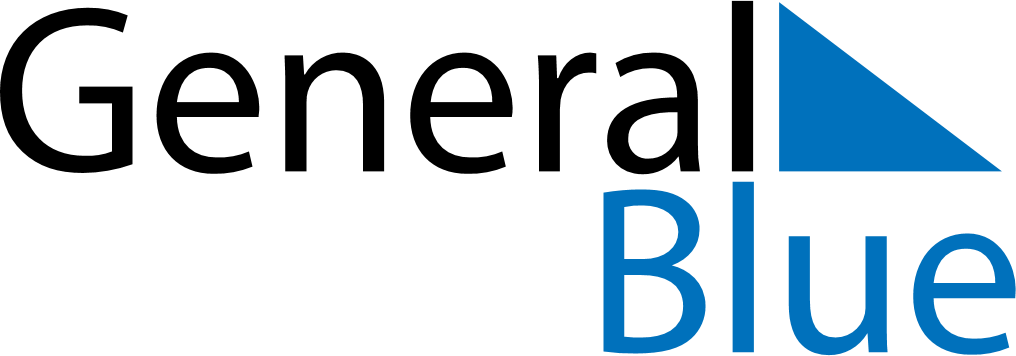 November 2020November 2020November 2020JapanJapanSUNMONTUEWEDTHUFRISAT1234567Culture Day89101112131415161718192021Seven-Five-Three Festival22232425262728Labor Thanksgiving Day2930